GUÍA DE APOYO N°10Escuchen con atención la pieza de Vivaldi “El Otoño”https://www.youtube.com/watch?v=U8v12M2mRVM¿Qué sientes al escuchar esta pieza musical?¿Cómo utilizarían su cuerpo para representarlo?¿Qué colores usarías si quisieras dibujar o pintar esta melodía? ¿por qué? ¿Qué nombre le pondrías a la melodía? Te gustaría representar lo que sientes al escuchar esta melodía. Lo haremos moviendo nuestro cuerpo al compás de la música. Luego dibuja que imaginas escuchando esta pieza musical.Realiza un dibujo a partir de la pieza musical escuchada, con la ayuda de un adulto crea un nombre, regístrate como autor.Nombre del cuadro: ________________________________________Autor:                          ________________________________________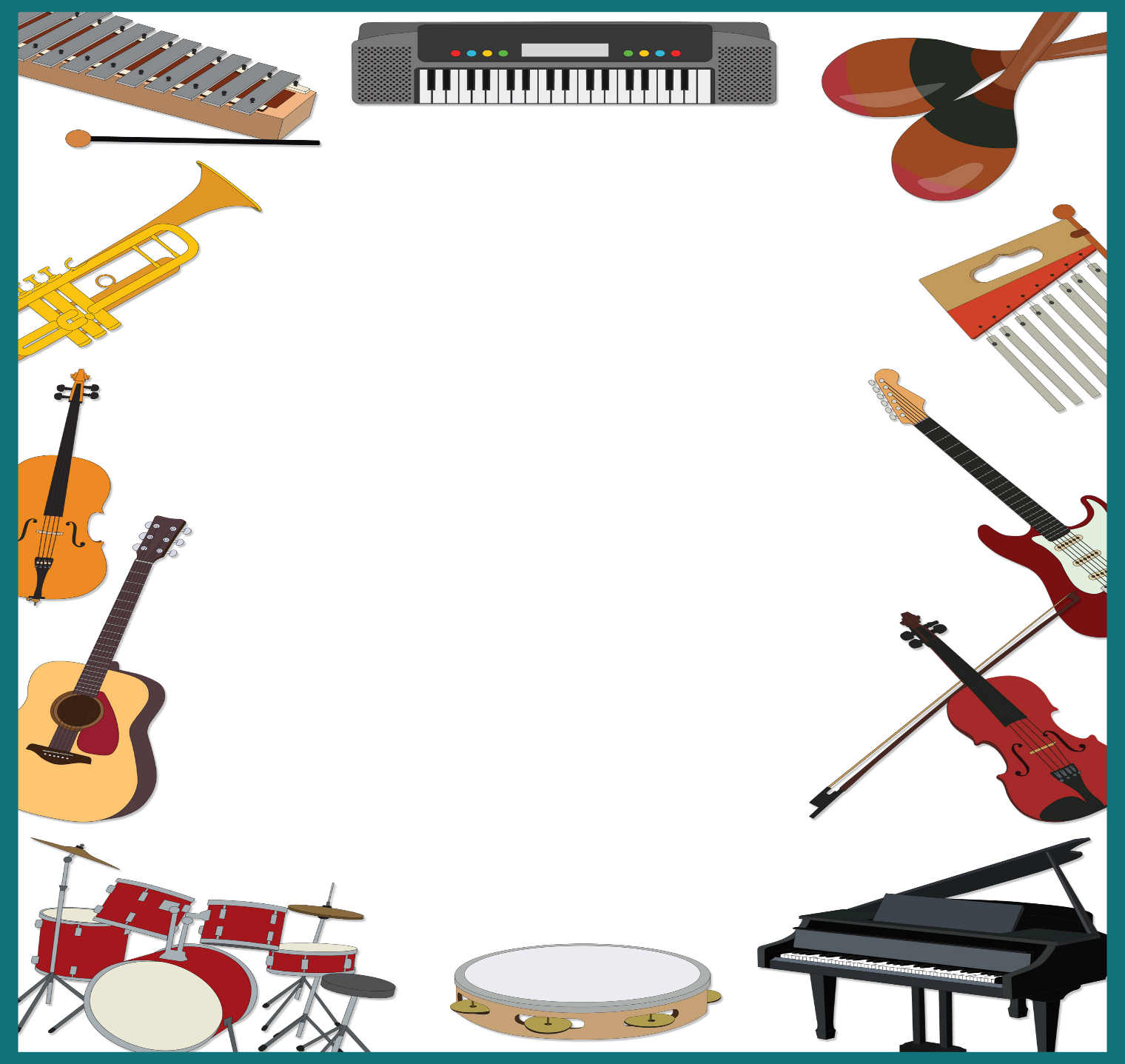 LENGUAJE ARTÍSTICO GUÍA N°10LENGUAJE ARTÍSTICO GUÍA N°10NOMBRE DE ESTUDIANTE:CURSO: HeterogéneoTransición I - IIFECHA: Del 25 al 29 de MayoFECHA: Del 25 al 29 de MayoOBJETIVO DE APRENDIZAJE OA 3: Interpretar canciones y juegos musicales, utilizando de manera integrada diversos recursos tales como, la voz, el cuerpo, instrumentos musicales y objetos. OBJETIVO DE APRENDIZAJE TRANSVERSAL ÁMBITO: DESARROLLO PERSONAL Y SOCIALNÚCLEO: CORPORALIDAD Y MOVIMIENTO OA5: Comunicar el bienestar que le produce el movimiento, al ejercitar y recrear su cuerpo en forma habitual, con y sin implementos u obstáculos.OBJETIVO DE APRENDIZAJE OA 3: Interpretar canciones y juegos musicales, utilizando de manera integrada diversos recursos tales como, la voz, el cuerpo, instrumentos musicales y objetos. OBJETIVO DE APRENDIZAJE TRANSVERSAL ÁMBITO: DESARROLLO PERSONAL Y SOCIALNÚCLEO: CORPORALIDAD Y MOVIMIENTO OA5: Comunicar el bienestar que le produce el movimiento, al ejercitar y recrear su cuerpo en forma habitual, con y sin implementos u obstáculos.OBJETIVO DE LA CLASE:- Conocer sinfonía del compositor Vivaldi, comunicarla mediante diferentes interpretaciones artísticas. OBJETIVO DE LA CLASE:- Conocer sinfonía del compositor Vivaldi, comunicarla mediante diferentes interpretaciones artísticas. 